Зарегистрировано в Минюсте России 23 марта 2018 г. N 50489МИНИСТЕРСТВО ОБРАЗОВАНИЯ И НАУКИ РОССИЙСКОЙ ФЕДЕРАЦИИПРИКАЗот 28 февраля 2018 г. N 139ОБ УТВЕРЖДЕНИИФЕДЕРАЛЬНОГО ГОСУДАРСТВЕННОГО ОБРАЗОВАТЕЛЬНОГО СТАНДАРТАСРЕДНЕГО ПРОФЕССИОНАЛЬНОГО ОБРАЗОВАНИЯ ПО СПЕЦИАЛЬНОСТИ27.02.03 АВТОМАТИКА И ТЕЛЕМЕХАНИКА НА ТРАНСПОРТЕ(ЖЕЛЕЗНОДОРОЖНОМ ТРАНСПОРТЕ)В соответствии с подпунктом 5.2.41 Положения о Министерстве образования и науки Российской Федерации, утвержденного постановлением Правительства Российской Федерации от 3 июня 2013 г. N 466 (Собрание законодательства Российской Федерации, 2013, N 23, ст. 2923; N 33, ст. 4386; N 37, ст. 4702; 2014, N 2, ст. 126; N 6, ст. 582; N 27, ст. 3776; 2015, N 26, ст. 3898; N 43, ст. 5976; N 46, ст. 6392; 2016, N 2, ст. 325; N 8, ст. 1121; N 28, ст. 4741; 2017, N 3, ст. 511; N 17, ст. 2567; N 25, ст. 3688), пунктом 17 Правил разработки, утверждения федеральных государственных образовательных стандартов и внесения в них изменений, утвержденных постановлением Правительства Российской Федерации от 5 августа 2013 г. N 661 (Собрание законодательства Российской Федерации, 2013, N 33, ст. 4377; 2014, N 38, ст. 5069; 2016, N 16, ст. 2230; 2017, N 2, ст. 368; 2018, N 3, ст. 562), приказываю:1. Утвердить прилагаемый федеральный государственный образовательный стандарт среднего профессионального образования по специальности 27.02.03 Автоматика и телемеханика на транспорте (железнодорожном транспорте) (далее - стандарт).2. Установить, что:образовательная организация вправе осуществлять в соответствии со стандартом обучение лиц, зачисленных до вступления в силу настоящего приказа, с их согласия;прием на обучение в соответствии с федеральным государственным образовательным стандартом среднего профессионального образования по специальности 27.02.03 Автоматика и телемеханика на транспорте (железнодорожном транспорте), утвержденным приказом Министерства образования и науки Российской Федерации от 7 мая 2014 г. N 447 (зарегистрирован Министерством юстиции Российской Федерации 17 июля 2014 г., регистрационный N 33130), прекращается 1 сентября 2018 года.МинистрО.Ю.ВАСИЛЬЕВАПриложениеУтвержденприказом Министерства образованияи науки Российской Федерацииот 28 февраля 2018 г. N 139ФЕДЕРАЛЬНЫЙ ГОСУДАРСТВЕННЫЙ ОБРАЗОВАТЕЛЬНЫЙ СТАНДАРТСРЕДНЕГО ПРОФЕССИОНАЛЬНОГО ОБРАЗОВАНИЯ ПО СПЕЦИАЛЬНОСТИ27.02.03 АВТОМАТИКА И ТЕЛЕМЕХАНИКА НА ТРАНСПОРТЕ(ЖЕЛЕЗНОДОРОЖНОМ ТРАНСПОРТЕ)I. ОБЩИЕ ПОЛОЖЕНИЯ1.1. Настоящий федеральный государственный образовательный стандарт среднего профессионального образования (далее - ФГОС СПО) представляет собой совокупность обязательных требований к среднему профессиональному образованию (далее - СПО) по специальности 27.02.03 Автоматика и телемеханика на транспорте (железнодорожном транспорте) (далее - специальность).1.2. Получение СПО по специальности допускается только в профессиональной образовательной организации или образовательной организации высшего образования (далее вместе - образовательная организация).1.3. Обучение по программе подготовки специалистов среднего звена (далее - образовательная программа) в образовательной организации осуществляется в очной, очно-заочной и заочной формах обучения.1.4. Содержание СПО по специальности определяется образовательной программой, разрабатываемой и утверждаемой образовательной организацией самостоятельно в соответствии с настоящим ФГОС СПО и с учетом соответствующих примерных основных образовательных программ (далее - ПООП).1.5. При разработке образовательной программы образовательная организация формирует требования к результатам ее освоения в части профессиональных компетенций на основе профессиональных стандартов (приложение N 1 к настоящему ФГОС СПО).1.6. Область профессиональной деятельности, в которой выпускники, освоившие образовательную программу, могут осуществлять профессиональную деятельность: 17 Транспорт <1>.--------------------------------<1> Таблица приложения к приказу Министерства труда и социальной защиты Российской Федерации от 29 сентября 2014 г. N 667н "О реестре профессиональных стандартов (перечне видов профессиональной деятельности)" (зарегистрирован Министерством юстиции Российской Федерации 19 ноября 2014 г., регистрационный N 34779) с изменениями, внесенными приказом Министерства труда и социальной защиты Российской Федерации от 9 марта 2017 г. N 254н "О внесении изменения в приложение к приказу Министерства труда и социальной защиты Российской Федерации от 29 сентября 2014 г. N 667н "О реестре профессиональных стандартов (перечне видов профессиональной деятельности)" (зарегистрирован Министерством юстиции Российской Федерации 29 марта 2017 г., регистрационный N 46168).1.7. При реализации образовательной программы образовательная организация вправе применять электронное обучение и дистанционные образовательные технологии.При обучении инвалидов и лиц с ограниченными возможностями здоровья электронное обучение и дистанционные образовательные технологии должны предусматривать возможность приема-передачи информации в доступных для них формах.1.8. Реализация образовательной программы осуществляется образовательной организацией как самостоятельно, так и посредством сетевой формы.Образовательная деятельность при освоении образовательной программы или отдельных ее компонентов организуется в форме практической подготовки.(абзац введен Приказом Минпросвещения России от 01.09.2022 N 796)1.9. Образовательная программа реализуется на государственном языке Российской Федерации, если иное не определено локальным нормативным актом образовательной организации <2>.--------------------------------<2> Статья 14 Федерального закона от 29 декабря 2012 г. N 273-ФЗ "Об образовании в Российской Федерации" (Собрание законодательства Российской Федерации, 2012, N 53, ст. 7598; 2013, N 19, ст. 2326; N 23, ст. 2878; N 27, ст. 3462; N 30, ст. 4036; N 48, ст. 6165; 2014, N 6, ст. 562, ст. 566; N 19, ст. 2289; N 22, ст. 2769; N 23, ст. 2933; N 26, ст. 3388; N 30, ст. 4217, ст. 4257, ст. 4263; 2015, N 1, ст. 42, ст. 53, ст. 72; N 14, ст. 2008; N 18, ст. 2625; N 27, ст. 3951, ст. 3989; N 29, ст. 4339, ст. 4364; N 51, ст. 7241; 2016, N 1, ст. 8, ст. 9, ст. 24, ст. 72, ст. 78; N 10, ст. 1320; N 23, ст. 3289, ст. 3290; N 27, ст. 4160, ст. 4219, ст. 4223, ст. 4238, ст. 4239, ст. 4245, ст. 4246, ст. 4292; 2017, N 18, ст. 2670; N 31, ст. 4765; 2018, N 1, ст. 57).1.10. Срок получения образования по образовательной программе в очной форме обучения вне зависимости от применяемых образовательных технологий составляет:на базе основного общего образования - 3 года 10 месяцев;на базе среднего общего образования - 2 года 10 месяцев.Срок получения образования по образовательной программе, предусматривающей получение в соответствии с пунктом 1.12 настоящего ФГОС СПО квалификации специалиста среднего звена "старший техник", увеличивается на 1 год.Срок получения образования по образовательной программе в очно-заочной и заочной формах обучения, вне зависимости от применяемых образовательных технологий, увеличивается по сравнению со сроком получения образования в очной форме обучения:не более чем на 1,5 года при получении образования на базе основного общего образования;не более чем на 1 год при получении образования на базе среднего общего образования.При обучении по индивидуальному учебному плану срок получения образования по образовательной программе, вне зависимости от формы обучения, составляет не более срока получения образования, установленного для соответствующей формы обучения. При обучении по индивидуальному учебному плану обучающихся инвалидов и лиц с ограниченными возможностями здоровья срок получения образования может быть увеличен не более чем на 1 год по сравнению со сроком получения образования для соответствующей формы обучения.Конкретный срок получения образования и объем образовательной программы, реализуемый за один учебный год, в очно-заочной и заочной формах обучения, по индивидуальному учебному плану, в том числе при ускоренном обучении, определяются образовательной организацией самостоятельно в пределах сроков, установленных настоящим пунктом.1.11. Образовательная программа, реализуемая на базе основного общего образования, разрабатывается образовательной организацией на основе требований федерального государственного образовательного стандарта среднего общего образования и ФГОС СПО с учетом получаемой специальности.1.12. Образовательная организация разрабатывает образовательную программу в соответствии с выбранной квалификацией специалиста среднего звена, указанной в Перечне специальностей среднего профессионального образования, утвержденном приказом Министерства образования и науки Российской Федерации от 29 октября 2013 г. N 1199 (зарегистрирован Министерством юстиции Российской Федерации 26 декабря 2013 г., регистрационный N 30861) с изменениями, внесенными приказами Министерства образования и науки Российской Федерации от 14 мая 2014 г. N 518 (зарегистрирован Министерством юстиции Российской Федерации 28 мая 2014 г., регистрационный N 32461), от 18 ноября 2015 г. N 1350 (зарегистрирован Министерством юстиции Российской Федерации 3 декабря 2015 г., регистрационный N 39955) и от 25 ноября 2016 г. N 1477 (зарегистрирован Министерством юстиции Российской Федерации 12 декабря 2016 г., регистрационный N 44662):техник;старший техник.1.13. Воспитание обучающихся при освоении ими образовательной программы осуществляется на основе включаемых в образовательную программу рабочей программы воспитания и календарного плана воспитательной работы, разрабатываемых и утверждаемых с учетом включенных в примерную основную образовательную программу примерной рабочей программы воспитания и примерного календарного плана воспитательной работы <3>.(п. 1.13 введен Приказом Минпросвещения России от 01.09.2022 N 796)--------------------------------<3> Часть 2 статьи 12.1 Федерального закона от 29 декабря 2012 г. N 273-ФЗ "Об образовании в Российской Федерации" (Собрание законодательства Российской Федерации, 2012, N 53, ст. 7598; 2020, N 31, ст. 5063).(сноска введена Приказом Минпросвещения России от 01.09.2022 N 796)1.14. Срок получения образования по образовательной программе, реализуемой в условиях эксперимента по разработке, апробации и внедрению новой образовательной технологии конструирования образовательных программ среднего профессионального образования в рамках федерального проекта "Профессионалитет", а также объем такой образовательной программы могут быть уменьшены с учетом соответствующей ПООП, но не более чем на 40 процентов от срока получения образования и объема образовательной программы, установленных ФГОС СПО <4>, за исключением срока получения образования и объема образовательной программы, отведенных на получение среднего общего образования в пределах образовательной программы.(п. 1.14 введен Приказом Минпросвещения России от 01.09.2022 N 796)--------------------------------<4> Пункт 11 Положения о проведении эксперимента по разработке, апробации и внедрению новой образовательной технологии конструирования образовательных программ среднего профессионального образования в рамках федерального проекта "Профессионалитет", утвержденного постановлением Правительства Российской Федерации от 16 марта 2022 г. N 387 (Собрание законодательства Российской Федерации, 2022, N 12, ст. 1871).(сноска введена Приказом Минпросвещения России от 01.09.2022 N 796)II. ТРЕБОВАНИЯ К СТРУКТУРЕ ОБРАЗОВАТЕЛЬНОЙ ПРОГРАММЫ2.1. Структура образовательной программы включает обязательную часть и часть, формируемую участниками образовательных отношений (вариативную часть).Обязательная часть образовательной программы направлена на формирование общих и профессиональных компетенций, предусмотренных главой III настоящего ФГОС СПО, и должна составлять не более 70 процентов от общего объема времени, отведенного на ее освоение.Вариативная часть образовательной программы (не менее 30 процентов) дает возможность расширения основного(ых) вида(ов) деятельности, к которым должен быть готов выпускник, освоивший образовательную программу, согласно выбранной квалификации, указанной в пункте 1.12 настоящего ФГОС СПО (далее - основные виды деятельности), углубления подготовки обучающегося, а также получения дополнительных компетенций, необходимых для обеспечения конкурентоспособности выпускника в соответствии с запросами регионального рынка труда.Конкретное соотношение объемов обязательной части и вариативной части образовательной программы образовательная организация определяет самостоятельно в соответствии с требованиями настоящего пункта, а также с учетом ПООП.2.2. Образовательная программа имеет следующую структуру:общий гуманитарный и социально-экономический цикл;математический и общий естественно-научный цикл;общепрофессиональный цикл;профессиональный цикл;государственная итоговая аттестация, которая завершается присвоением квалификации специалиста среднего звена, указанной в пункте 1.12 настоящего ФГОС СПО.Таблица N 1Структура и объем образовательной программы2.3. Перечень, содержание, объем и порядок реализации дисциплин (модулей) образовательной программы образовательная организация определяет самостоятельно с учетом ПООП по соответствующей специальности.Для определения объема образовательной программы образовательной организацией может быть применена система зачетных единиц, при этом одна зачетная единица соответствует 32 - 36 академическим часам.2.4. В общем гуманитарном и социально-экономическом, математическом и общем естественно-научном, общепрофессиональном и профессиональном циклах (далее - учебные циклы) образовательной программы выделяется объем работы обучающихся во взаимодействии с преподавателем по видам учебных занятий (урок, практическое занятие, лабораторное занятие, консультация, лекция, семинар), практики (в профессиональном цикле) и самостоятельной работы обучающихся.На проведение учебных занятий и практик при освоении учебных циклов образовательной программы в очной форме обучения должно быть выделено не менее 70 процентов от объема учебных циклов образовательной программы, предусмотренного Таблицей N 1 настоящего ФГОС СПО, в очно-заочной форме обучения - не менее 25 процентов, в заочной форме - не менее 10 процентов.В учебные циклы включается промежуточная аттестация обучающихся, которая осуществляется в рамках освоения указанных циклов в соответствии с разработанными образовательной организацией фондами оценочных средств, позволяющими оценить достижения запланированных по отдельным дисциплинам (модулям) и практикам результатов обучения.2.5. Обязательная часть общего гуманитарного и социально-экономического цикла образовательной программы должна предусматривать изучение следующих дисциплин: "Основы философии", "История", "Психология общения", "Иностранный язык в профессиональной деятельности", "Физическая культура".Общий объем дисциплины "Физическая культура" не может быть менее 160 академических часов. Для обучающихся инвалидов и лиц с ограниченными возможностями здоровья образовательная организация устанавливает особый порядок освоения дисциплины "Физическая культура" с учетом состояния их здоровья.2.6. Образовательная организация должна предоставлять инвалидам и лицам с ограниченными возможностями здоровья возможность обучения по образовательной программе, учитывающей особенности их психофизического развития, индивидуальных возможностей и при необходимости обеспечивающей коррекцию нарушений развития и социальную адаптацию указанных лиц.2.7. Освоение общепрофессионального цикла образовательной программы в очной форме обучения должно предусматривать изучение дисциплины "Безопасность жизнедеятельности" в объеме 68 академических часов, из них на освоение основ военной службы (для юношей) - 70 процентов от общего объема времени, отведенного на указанную дисциплину.Образовательной программой для подгрупп девушек может быть предусмотрено использование 70 процентов от общего объема времени дисциплины "Безопасность жизнедеятельности", предусмотренного на изучение основ военной службы, на освоение основ медицинских знаний.2.8. Профессиональный цикл образовательной программы включает профессиональные модули, которые формируются в соответствии с основными видами деятельности, предусмотренными настоящим ФГОС СПО.В профессиональный цикл образовательной программы входят следующие виды практик: учебная практика и производственная практика.Учебная и производственная практики проводятся при освоении обучающимися профессиональных компетенций в рамках профессиональных модулей и реализовываются как в несколько периодов, так и рассредоточено, чередуясь с теоретическими занятиями в рамках профессиональных модулей.Часть профессионального цикла образовательной программы, выделяемого на проведение практик, определяется образовательной организацией в объеме не менее 25 процентов от профессионального цикла образовательной программы.2.9. Государственная итоговая аттестация проводится в форме демонстрационного экзамена и защиты дипломного проекта (работы).(п. 2.9 в ред. Приказа Минпросвещения России от 01.09.2022 N 796)III. ТРЕБОВАНИЯ К РЕЗУЛЬТАТАМ ОСВОЕНИЯОБРАЗОВАТЕЛЬНОЙ ПРОГРАММЫ3.1. В результате освоения образовательной программы у выпускника должны быть сформированы общие и профессиональные компетенции.3.2. Выпускник, освоивший образовательную программу, должен обладать следующими общими компетенциями (далее - ОК):ОК 01. Выбирать способы решения задач профессиональной деятельности применительно к различным контекстам;ОК 02. Использовать современные средства поиска, анализа и интерпретации информации и информационные технологии для выполнения задач профессиональной деятельности;ОК 03. Планировать и реализовывать собственное профессиональное и личностное развитие, предпринимательскую деятельность в профессиональной сфере, использовать знания по финансовой грамотности в различных жизненных ситуациях;ОК 04. Эффективно взаимодействовать и работать в коллективе и команде;ОК 05. Осуществлять устную и письменную коммуникацию на государственном языке Российской Федерации с учетом особенностей социального и культурного контекста;ОК 06. Проявлять гражданско-патриотическую позицию, демонстрировать осознанное поведение на основе традиционных общечеловеческих ценностей, в том числе с учетом гармонизации межнациональных и межрелигиозных отношений, применять стандарты антикоррупционного поведения;ОК 07. Содействовать сохранению окружающей среды, ресурсосбережению, применять знания об изменении климата, принципы бережливого производства, эффективно действовать в чрезвычайных ситуациях;ОК 08. Использовать средства физической культуры для сохранения и укрепления здоровья в процессе профессиональной деятельности и поддержания необходимого уровня физической подготовленности;ОК 09. Пользоваться профессиональной документацией на государственном и иностранном языках.(п. 3.2 в ред. Приказа Минпросвещения России от 01.09.2022 N 796)3.3. Выпускник, освоивший образовательную программу, должен быть готов к выполнению основных видов деятельности согласно получаемой квалификации специалиста среднего звена, указанной в пункте 1.12 настоящего ФГОС СПО.Таблица N 2Соотнесение основных видов деятельностии квалификаций специалиста среднего звена при формированииобразовательной программыК основным видам деятельности также относится освоение одной или нескольких профессий рабочих, должностей служащих, указанных в приложении N 2 к настоящему ФГОС СПО.3.4. Выпускник, освоивший образовательную программу, должен обладать следующими профессиональными компетенциями (далее - ПК), соответствующими основным видам деятельности, указанным в Таблице N 2 настоящего ФГОС СПО:3.4.1. Построение и эксплуатация станционных, перегонных, микропроцессорных и диагностических систем железнодорожной автоматики:ПК 1.1. Анализировать работу станционных, перегонных, микропроцессорных и диагностических систем автоматики по принципиальным схемам;ПК 1.2. Определять и устранять отказы в работе станционных, перегонных, микропроцессорных и диагностических систем автоматики;ПК 1.3. Выполнять требования по эксплуатации станционных, перегонных, микропроцессорных и диагностических систем автоматики.3.4.2. Техническое обслуживание устройств систем сигнализации, централизации и блокировки, железнодорожной автоматики и телемеханики:ПК 2.1. Обеспечивать техническое обслуживание устройств систем сигнализации, централизации и блокировки, железнодорожной автоматики и телемеханики;ПК 2.2. Выполнять работы по техническому обслуживанию устройств электропитания систем железнодорожной автоматики;ПК 2.3. Выполнять работы по техническому обслуживанию линий железнодорожной автоматики;ПК 2.4. Организовывать работу по обслуживанию, монтажу и наладке систем железнодорожной автоматики;ПК 2.5. Определять экономическую эффективность применения устройств автоматики и методов их обслуживания;ПК 2.6. Выполнять требования технической эксплуатации железных дорог и безопасности движения;ПК 2.7. Составлять и анализировать монтажные схемы устройств сигнализации, централизации и блокировки, железнодорожной автоматики и телемеханики по принципиальным схемам.3.4.3. Организация и проведение ремонта и регулировки устройств и приборов систем сигнализации, централизации и блокировки, железнодорожной автоматики и телемеханики:ПК 3.1. Производить разборку, сборку и регулировку приборов и устройств сигнализации, централизации и блокировки;ПК 3.2. Измерять и анализировать параметры приборов и устройств сигнализации, централизации и блокировки;ПК 3.3. Регулировать и проверять работу устройств и приборов сигнализации, централизации и блокировки.3.4.4. Анализ отказов и неисправностей устройств и приборов систем сигнализации, централизации и блокировки, железнодорожной автоматики и телемеханики:ПК 4.1. Находить оптимальные варианты поиска отказов и неисправностей в устройствах сигнализации, централизации, системах блокировки и железнодорожной автоматики и телемеханики;ПК 4.2. Применять алгоритмический метод поиска и устранения неисправностей в устройствах сигнализации, централизации, системах блокировки и системах железнодорожной автоматики и телемеханики;ПК 4.3. Устранять отказы и неисправности в устройствах сигнализации, централизации, системах блокировки и системах железнодорожной автоматики и телемеханики;ПК 4.4. Диагностировать и классифицировать отказы и неисправности в устройствах сигнализации, централизации, системах блокировки и системах железнодорожной автоматики и телемеханики.3.4.5. Планирование работ по техническому обслуживанию, монтажу устройств и приборов систем сигнализации, централизации и блокировки, железнодорожной автоматики и телемеханики:ПК 5.1. Составлять планы-графики по обслуживанию устройств и приборов сигнализации, централизации, систем блокировки и систем железнодорожной автоматики и телемеханики;ПК 5.2. Проводить технологический контроль процессов по обслуживанию устройств и приборов сигнализации, централизации, систем блокировки и систем железнодорожной автоматики и телемеханики;ПК 5.3. Монтировать устройства сигнализации, централизации, системы блокировки и системы железнодорожной автоматики и телемеханики;ПК 5.4. Проводить пуско-наладочные работы устройств сигнализации, централизации, систем блокировки и систем железнодорожной автоматики и телемеханики;ПК 5.5. Анализировать результаты монтажных работ устройств сигнализации, централизации, систем блокировки и систем железнодорожной автоматики и телемеханики.3.5. Обучающиеся, осваивающие образовательную программу, осваивают также профессию рабочего (одну или несколько) в соответствии с перечнем профессий рабочих, должностей служащих, рекомендуемых к освоению в рамках образовательной программы по специальности (приложение N 2 к ФГОС СПО).3.6. Минимальные требования к результатам освоения основных видов деятельности образовательной программы указаны в приложении N 3 к настоящему ФГОС СПО.3.7. Образовательная организация самостоятельно планирует результаты обучения по отдельным дисциплинам (модулям) и практикам, которые должны быть соотнесены с требуемыми результатами освоения образовательной программы (компетенциями выпускников). Совокупность запланированных результатов обучения должна обеспечивать выпускнику освоение всех ОК и ПК в соответствии с получаемой квалификацией специалиста среднего звена, указанной в пункте 1.12 настоящего ФГОС СПО.IV. ТРЕБОВАНИЯ К УСЛОВИЯМ РЕАЛИЗАЦИИОБРАЗОВАТЕЛЬНОЙ ПРОГРАММЫ4.1. Требования к условиям реализации образовательной программы включают в себя общесистемные требования, требования к материально-техническому, учебно-методическому обеспечению, кадровым и финансовым условиям реализации образовательной программы.4.2. Общесистемные требования к условиям реализации образовательной программы.4.2.1. Образовательная организация должна располагать на праве собственности или ином законном основании материально-технической базой, обеспечивающей проведение всех видов учебной деятельности обучающихся, предусмотренных учебным планом, с учетом ПООП.4.2.2. В случае реализации образовательной программы с использованием сетевой формы требования к реализации образовательной программы должны обеспечиваться совокупностью ресурсов материально-технического и учебно-методического обеспечения, предоставляемого организациями, участвующими в реализации образовательной программы с использованием сетевой формы.4.2.3. В случае реализации образовательной программы на созданных образовательной организацией в иных организациях кафедрах или иных структурных подразделениях требования к реализации образовательной программы должны обеспечиваться совокупностью ресурсов указанных организаций.4.3. Требования к материально-техническому и учебно-методическому обеспечению реализации образовательной программы.4.3.1. Специальные помещения должны представлять собой учебные аудитории для проведения занятий всех видов, предусмотренных образовательной программой, в том числе групповых и индивидуальных консультаций, текущего контроля и промежуточной аттестации, а также помещения для самостоятельной работы, мастерские и лаборатории, оснащенные оборудованием, техническими средствами обучения и материалами, учитывающими требования международных стандартов.4.3.2. Помещения для самостоятельной работы обучающихся должны быть оснащены компьютерной техникой с возможностью подключения к информационно-телекоммуникационной сети "Интернет" и обеспечением доступа в электронную информационно-образовательную среду образовательной организации (при наличии).В случае применения электронного обучения, дистанционных образовательных технологий допускается применение специально оборудованных помещений, их виртуальных аналогов, позволяющих обучающимся осваивать ОК и ПК.4.3.3. Образовательная организация должна быть обеспечена необходимым комплектом лицензионного программного обеспечения.4.3.4. Библиотечный фонд образовательной организации должен быть укомплектован печатными изданиями и (или) электронными изданиями по каждой дисциплине (модулю) из расчета одно печатное издание и (или) электронное издание по каждой дисциплине (модулю) на одного обучающегося.В качестве основной литературы образовательная организация использует учебники, учебные пособия, предусмотренные ПООП.В случае наличия электронной информационно-образовательной среды допускается замена печатного библиотечного фонда предоставлением права одновременного доступа не менее 25 процентов обучающихся к электронно-библиотечной системе (электронной библиотеке).4.3.5. Обучающиеся инвалиды и лица с ограниченными возможностями здоровья должны быть обеспечены печатными и (или) электронными образовательными ресурсами, адаптированными к ограничениям их здоровья.4.3.6. Образовательная программа должна обеспечиваться учебно-методической документацией по всем учебным дисциплинам (модулям).4.3.7. Рекомендации по иному материально-техническому и учебно-методическому обеспечению реализации образовательной программы определяются ПООП.4.4. Требования к кадровым условиям реализации образовательной программы.4.4.1. Реализация образовательной программы обеспечивается педагогическими работниками образовательной организации, а также лицами, привлекаемыми к реализации образовательной программы на иных условиях, в том числе из числа руководителей и работников организаций, направление деятельности которых соответствует области профессиональной деятельности, указанной в пункте 1.6 настоящего ФГОС СПО (имеющих стаж работы в данной профессиональной области не менее 3 лет).4.4.2. Квалификация педагогических работников образовательной организации должна отвечать квалификационным требованиям, указанным в квалификационных справочниках, и (или) профессиональных стандартах (при наличии).Педагогические работники, привлекаемые к реализации образовательной программы, должны получать дополнительное профессиональное образование по программам повышения квалификации, в том числе в форме стажировки в организациях, направление деятельности которых соответствует области профессиональной деятельности, указанной в пункте 1.6 настоящего ФГОС СПО, не реже 1 раза в 3 года с учетом расширения спектра профессиональных компетенций.Доля педагогических работников (в приведенных к целочисленным значениям ставок), имеющих опыт деятельности не менее 3 лет в организациях, направление деятельности которых соответствует области профессиональной деятельности, указанной в пункте 1.6 настоящего ФГОС СПО, в общем числе педагогических работников, обеспечивающих освоение обучающимися профессиональных модулей образовательной программы, должна быть не менее 25 процентов.4.5. Требование к финансовым условиям реализации образовательной программы.4.5.1. Финансовое обеспечение реализации образовательной программы должно осуществляться в объеме не ниже определенного в соответствии с бюджетным законодательством Российской Федерации <5> и Федеральным законом от 29 декабря 2012 г. N 273-ФЗ "Об образовании в Российской Федерации" <6>.(п. 4.5 в ред. Приказа Минпросвещения России от 01.09.2022 N 796)--------------------------------<5> Бюджетный кодекс Российской Федерации (Собрание законодательства Российской Федерации, 1998, N 31, ст. 3823; 2022, N 29, ст. 5305).<6> Собрание законодательства Российской Федерации, 2012, N 53, ст. 7598; 2022, N 29, ст. 5262.4.6. Требования к применяемым механизмам оценки качества образовательной программы.4.6.1. Качество образовательной программы определяется в рамках системы внутренней оценки, а также системы внешней оценки на добровольной основе.4.6.2. В целях совершенствования образовательной программы образовательная организация при проведении регулярной внутренней оценки качества образовательной программы привлекает работодателей и их объединения, иных юридических и (или) физических лиц, включая педагогических работников образовательной организации.4.6.3. Внешняя оценка качества образовательной программы может осуществляться в рамках профессионально-общественной аккредитации, проводимой работодателями, их объединениями, а также уполномоченными ими организациями, в том числе иностранными организациями, либо авторизованными национальными профессионально-общественными организациями, входящими в международные структуры, с целью признания качества и уровня подготовки выпускников, освоивших образовательную программу, отвечающими требованиям профессиональных стандартов, требованиям рынка труда к специалистам соответствующего профиля.Приложение N 1к федеральному государственномуобразовательному стандарту среднегопрофессионального образованияпо специальности 27.02.03 Автоматикаи телемеханика на транспорте(железнодорожном транспорте)ПЕРЕЧЕНЬПРОФЕССИОНАЛЬНЫХ СТАНДАРТОВ, СООТВЕТСТВУЮЩИХПРОФЕССИОНАЛЬНОЙ ДЕЯТЕЛЬНОСТИ ВЫПУСКНИКОВ ОБРАЗОВАТЕЛЬНОЙПРОГРАММЫ СРЕДНЕГО ПРОФЕССИОНАЛЬНОГО ОБРАЗОВАНИЯПО СПЕЦИАЛЬНОСТИ 27.02.03 АВТОМАТИКА И ТЕЛЕМЕХАНИКАНА ТРАНСПОРТЕ (ЖЕЛЕЗНОДОРОЖНОМ ТРАНСПОРТЕ)Приложение N 2к федеральному государственномуобразовательному стандарту среднегопрофессионального образованияпо специальности 27.02.03 Автоматикаи телемеханика на транспорте(железнодорожном транспорте)ПЕРЕЧЕНЬПРОФЕССИЙ РАБОЧИХ, ДОЛЖНОСТЕЙ СЛУЖАЩИХ, РЕКОМЕНДУЕМЫХК ОСВОЕНИЮ В РАМКАХ ПРОГРАММЫ ПОДГОТОВКИ СПЕЦИАЛИСТОВСРЕДНЕГО ЗВЕНА ПО СПЕЦИАЛЬНОСТИ 27.02.03 АВТОМАТИКАИ ТЕЛЕМЕХАНИКА НА ТРАНСПОРТЕ (ЖЕЛЕЗНОДОРОЖНОМ ТРАНСПОРТЕ)Приложение N 3к федеральному государственномуобразовательному стандарту среднегопрофессионального образованияпо специальности 27.02.03 Автоматикаи телемеханика на транспорте(железнодорожном транспорте)МИНИМАЛЬНЫЕ ТРЕБОВАНИЯК РЕЗУЛЬТАТАМ ОСВОЕНИЯ ОСНОВНЫХ ВИДОВ ДЕЯТЕЛЬНОСТИОБРАЗОВАТЕЛЬНОЙ ПРОГРАММЫ СРЕДНЕГО ПРОФЕССИОНАЛЬНОГООБРАЗОВАНИЯ ПО СПЕЦИАЛЬНОСТИ 27.02.03 АВТОМАТИКАИ ТЕЛЕМЕХАНИКА НА ТРАНСПОРТЕ(ЖЕЛЕЗНОДОРОЖНОМ ТРАНСПОРТЕ)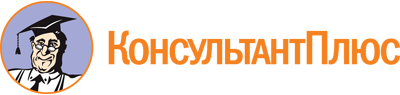 Приказ Минобрнауки России от 28.02.2018 N 139
(ред. от 01.09.2022)
"Об утверждении федерального государственного образовательного стандарта среднего профессионального образования по специальности 27.02.03 Автоматика и телемеханика на транспорте (железнодорожном транспорте)"
(Зарегистрировано в Минюсте России 23.03.2018 N 50489)Документ предоставлен КонсультантПлюс

www.consultant.ru

Дата сохранения: 26.05.2023
 Список изменяющих документов(в ред. Приказа Минпросвещения России от 01.09.2022 N 796)Список изменяющих документов(в ред. Приказа Минпросвещения России от 01.09.2022 N 796)Структура образовательной программыОбъем образовательной программы в академических часахОбъем образовательной программы в академических часахСтруктура образовательной программыпри получении квалификации специалиста среднего звена "техник"при получении квалификации специалиста среднего звена "старший техник"Общий гуманитарный и социально-экономический циклне менее 468не менее 504Математический и общий естественно-научный циклне менее 144не менее 180Общепрофессиональный циклне менее 612не менее 648Профессиональный циклне менее 1728не менее 2664Государственная итоговая аттестация216216Общий объем образовательной программы:Общий объем образовательной программы:Общий объем образовательной программы:на базе среднего общего образования44645940на базе основного общего образования, включая получение среднего общего образования в соответствии с требованиями федерального государственного образовательного стандарта среднего общего образования59407416Основные виды деятельностиНаименование квалификации(й) специалиста среднего звенаПостроение и эксплуатация станционных, перегонных, микропроцессорных и диагностических систем железнодорожной автоматикитехникстарший техникТехническое обслуживание устройств систем сигнализации, централизации и блокировки, железнодорожной автоматики и телемеханикитехникстарший техникОрганизация и проведение ремонта и регулировки устройств и приборов систем сигнализации, централизации и блокировки, железнодорожной автоматики и телемеханикитехникстарший техникАнализ отказов и неисправностей устройств и приборов систем сигнализации, централизации и блокировки, железнодорожной автоматики и телемеханикистарший техникПланирование работ по техническому обслуживанию, монтажу устройств и приборов систем сигнализации, централизации и блокировки, железнодорожной автоматики и телемеханикистарший техникКод профессионального стандартаНаименование профессионального стандарта1217.017Профессиональный стандарт "Работник по обслуживанию и ремонту устройств железнодорожной автоматики и телемеханики", утвержден приказом Министерства труда и социальной защиты Российской Федерации от 23 октября 2015 г. N 772н (зарегистрирован Министерством юстиции Российской Федерации 13 ноября 2015 г., регистрационный N 39710)Код по Перечню профессий рабочих, должностей служащих, по которым осуществляется профессиональное обучение, утвержденному приказом Министерства образования и науки Российской Федерации от 2 июля 2013 г. N 513 (зарегистрирован Министерством юстиции Российской Федерации 8 августа 2013 г., регистрационный N 29322), с изменениями, внесенными приказами Министерства образования и науки Российской Федерации от 16 декабря 2013 г. N 1348 (зарегистрирован Министерством юстиции Российской Федерации 29 января 2014 г., регистрационный N 31163), от 28 марта 2014 г. N 244 (зарегистрирован Министерством юстиции Российской Федерации 15 апреля 2014 г., регистрационный N 31953), от 27 июня 2014 г. N 695 (зарегистрирован Министерством юстиции Российской Федерации 22 июля 2014 г., регистрационный N 33205), от 3 февраля 2017 г. N 106 (зарегистрирован Министерством юстиции Российской Федерации 11 апреля 2017 г., регистрационный N 46339)Наименование профессий рабочих, должностей служащихЭлектромонтер по обслуживанию и ремонту устройств сигнализации, централизации и блокировки19810Электромонтажник по сигнализации, централизации и блокировкеОсновной вид деятельностиТребования к знаниям, умениям, практическому опытуПостроение и эксплуатация станционных, перегонных, микропроцессорных и диагностических систем железнодорожной автоматикизнать:эксплуатационно-технические основы оборудования станций системами автоматики;логику построения, типовые схемные решения станционных систем автоматики;построение принципиальных и блочных схем станционных систем автоматики;принцип построения принципиальных и блочных схем автоматизации и механизации сортировочных станций;принципы осигнализования и маршрутизации станций;основы проектирования при оборудовании станций устройствами станционной автоматики;алгоритм функционирования станционных систем автоматики;принцип работы станционных систем электрической централизации по принципиальным и блочным схемам;принцип работы схем автоматизации и механизации сортировочных станций по принципиальным и блочным схемам;построение кабельных сетей на станциях;эксплуатационно-технические основы оборудования перегонов системами интервального регулирования движения поездов;принцип расстановки сигналов на перегонах;основы проектирования при оборудовании перегонов перегонными системами автоматики для интервального регулирования движения поездов на перегонах;логику построения, типовые схемные решения систем перегонной автоматики;алгоритм функционирования перегонных систем автоматики;принципы построения принципиальных схем перегонных систем автоматики;принципы работы принципиальных схем перегонных систем автоматики;построение путевого и кабельного планов на перегоне;эксплуатационно-технические основы оборудования станций и перегонов микропроцессорными системами регулирования движения поездов и диагностических систем;логику и типовые решения построения аппаратуры микропроцессорных и диагностических систем автоматики и телемеханики;структуру и принципы построения микропроцессорных и диагностических систем автоматики и телемеханики;алгоритмы функционирования микропроцессорных и диагностических систем автоматики и телемеханики;порядок составления принципиальных схем по новым образцам устройств и оборудования;основы электротехники, радиотехники, телемеханики;устройство и принципы работы комплекса технических средств мониторинга (далее - КТСМ);современные методы диагностирования оборудования, устройств и систем железнодорожной автоматики и телемеханики (далее - ЖАТ) на участках железнодорожных линий 1 - 5-го класса;возможности модернизации оборудования, устройств и систем ЖАТ на участках железнодорожных линий 1 - 5-го класса;инструкцию по обеспечению безопасности движения поездов при производстве работ по техническому обслуживанию и ремонту устройств сигнализации, централизации и блокировки (далее - СЦБ);инструкцию по движению поездов и маневровой работе на железных дорогах Российской Федерации;инструкцию по сигнализации на железных дорогах Российской Федерации в объеме, необходимом для выполнения своих должностных обязанностей;стандарты, приказы, распоряжения, нормативные и методические материалы по техническому обслуживанию и ремонту обслуживаемого оборудования, устройств и систем ЖАТ.уметь:читать принципиальные схемы станционных устройств автоматики;выполнять замену приборов и устройств станционного оборудования;контролировать работу устройств и систем автоматики;выполнять работы по проектированию отдельных элементов проекта оборудования части станции станционными системами автоматики;работать с проектной документацией на оборудование станций;читать принципиальные схемы перегонных устройств автоматики;выполнять замену приборов и устройств перегонного оборудования;контролировать работу перегонных систем автоматики;работать с проектной документацией на оборудование перегонов перегонными системами интервального регулирования движения поездов;выполнять работы по проектированию отдельных элементов оборудования участка перегона системами интервального регулирования движения поездов;контролировать работу микропроцессорных и диагностических систем автоматики и телемеханики;анализировать процесс функционирования микропроцессорных и диагностических систем автоматики и телемеханики в процессе обработки поступающей информации;проводить комплексный контроль работоспособности аппаратуры микропроцессорных и диагностических систем автоматики и телемеханики;анализировать результаты комплексного контроля работоспособности аппаратуры микропроцессорных и диагностических систем автоматики и телемеханики;производить замену субблоков и элементов устройств аппаратуры микропроцессорных и диагностических систем автоматики и телемеханики.иметь практический опыт в:построении и эксплуатации станционных, перегонных, микропроцессорных и диагностических систем железнодорожной автоматики.Техническое обслуживание устройств систем СЦБ и ЖАТзнать:технологию обслуживания и ремонта устройств систем СЦБ и железнодорожной автоматики, аппаратуры электропитания и линейных устройств СЦБ;приемы монтажа и наладки устройств СЦБ и систем железнодорожной автоматики, аппаратуры электропитания и линейных устройств СЦБ;особенности монтажа, регулировки и эксплуатации аппаратуры электропитания устройств СЦБ;особенности монтажа, регулировки и эксплуатации линейных устройств СЦБ;способы организации электропитания систем автоматики и телемеханики;правила технической эксплуатации железных дорог Российской Федерации и инструкции, регламентирующие безопасность движения поездов;правила устройства электроустановок;производственное оборудование участка и правила его технической эксплуатации;нормы расхода материалов, запасных частей и электроэнергии;инструкцию по технической эксплуатации устройств и систем СЦБ;организацию и технологию производства электромонтажных работ.уметь:выполнять основные виды работ по техническому обслуживанию и ремонту устройств железнодорожной автоматики, аппаратуры электропитания и линейных устройств в соответствии с требованиями технологических процессов;читать монтажные схемы в соответствии с принципиальными схемами устройств и систем железнодорожной автоматики;осуществлять монтаж и пуско-наладочные работы систем железнодорожной автоматики;обеспечивать безопасность движения при производстве работ по обслуживанию устройств железнодорожной автоматики;разрабатывать технологические карты обслуживания и ремонта оборудования и устройств СЦБ, ЖАТ на участках железнодорожных линий 1 - 5-го класса;выбирать оптимальные технологические процессы обслуживания и ремонта оборудования, устройств и систем ЖАТ на участках железнодорожных линий 1 - 5-го класса;выбирать методы диагностирования систем, изделий, узлов и деталей оборудования, устройств и систем ЖАТ на участках железнодорожных линий 1 - 5-го класса;применять компьютерные технологии при диагностировании оборудования, устройств и систем ЖАТ на участках железнодорожных линий 1 - 5-го класса;производить дефектовку деталей и узлов оборудования, устройств и систем ЖАТ на участках железнодорожных линий 1 - 5-го класса.иметь практический опыт в:техническом обслуживании, монтаже и наладке систем железнодорожной автоматики, аппаратуры электропитания и линейных устройств;применении инструкций и нормативных документов, регламентирующих технологию выполнения работ и безопасность движения поездов;правильной эксплуатации, своевременном качественном ремонте и модернизации в соответствии с инструкциями по техническому обслуживанию, утвержденными чертежами и схемами, действующими техническими условиями и нормами.Организация и проведение ремонта и регулировки устройств и приборов систем СЦБ и ЖАТзнать:конструкцию приборов и устройств СЦБ;принцип работы и эксплуатационные характеристики приборов и устройств СЦБ;технологию разборки и сборки приборов и устройств СЦБ;технологию ремонта и регулировки приборов и устройств СЦБ;правила, порядок организации и проведения испытаний устройств и проведения электротехнических измерений;характерные виды нарушений нормальной работы устройств и способы их устранения.уметь:измерять параметры приборов и устройств СЦБ;регулировать параметры приборов и устройств СЦБ в соответствии с требованиями эксплуатации;анализировать измеренные параметры приборов и устройств СЦБ;проводить тестовый контроль работоспособности приборов и устройств СЦБ;прогнозировать техническое состояние изделий оборудования, устройств и систем ЖАТ на участках железнодорожных линий 1 - 5-го класса с целью своевременного проведения ремонтно-восстановительных работ и повышения безаварийности эксплуатации;работать с микропроцессорной многофункциональной КТСМ;разрабатывать алгоритм поиска неисправностей в системах ЖАТ.иметь практический опыт в:разборке, сборке, регулировке и проверке приборов и устройств СЦБ.Анализ отказов и неисправностей устройств и приборов систем СЦБ и ЖАТзнать:основные признаки, указывающие на отказ в работе устройств и приборов СЦБ и систем автоматики;виды контрольной индикации на пультах управления;алгоритм функционирования систем автоматики при нормальной и нештатной ситуациях;принципы поиска отказов и их причин.уметь:составлять алгоритмы поиска и устранения неисправностей в устройствах СЦБ и систем ЖАТ;анализировать результаты алгоритмических испытаний при поиске отказов и неисправностей в устройствах СЦБ и системах ЖАТ;определять характерные отказы в работе устройств и систем автоматики по контрольной индикации на пультах управления;выделять характерные признаки предотказного состояния в работе устройств СЦБ и систем ЖАТ;проводить тестовый контроль работы аппаратуры ЖАТ с использованием вариантных методов поиска и устранения неисправностей;проводить комплексные проверки работы приборов и устройств СЦБ и систем ЖАТ;оформлять техническую документацию при проведении поиска и устранении неисправностей;систематизировать основные причины появления отдельных видов отказов и неисправностей в устройствах СЦБ и системах ЖАТ;осваивать и внедрять прогрессивные методы технического обслуживания, ремонта, монтажа закрепленного типа устройств и систем ЖАТ;работать с микропроцессорной многофункциональной КТСМ;разрабатывать и осуществлять мероприятия по повышению надежности, качества работы закрепленных технических средств;осваивать новые способы модернизации действующих устройств и систем ЖАТ;диагностировать причины повреждений оборудования и разрабатывать мероприятия по предупреждению аварий и производственного травматизма;изучать условия работы устройств и систем ЖАТ, выявлять причины преждевременного износа, принимать меры по их предупреждению и устранению;производить осмотры состояния пути, стрелочных переводов и других устройств систем ЖАТ.иметь практический опыт в:поиске отказов и неисправностей в устройствах СЦБ и системах ЖАТ.Планирование работ по техническому обслуживанию и монтажу устройств и приборов систем СЦБ и ЖАТзнать:основные этапы проведения технического обслуживания приборов и устройств СЦБ и систем ЖАТ;основы планирования по техническому обслуживанию приборов и устройств СЦБ и систем ЖАТ;основы планирования монтажных и пуско-наладочных работ устройств СЦБ и систем ЖАТ;принципы организации и анализа проведения монтажных работ систем СЦБ.уметь:планировать и организовывать работы по техническому обслуживанию устройств и приборов СЦБ и систем ЖАТ;планировать и организовывать работы по монтажу устройств и систем ЖАТ;планировать и организовывать пуско-наладочные работы устройств и систем ЖАТ;организовывать, контролировать и анализировать работу по техническому обслуживанию систем ЖАТ;организовывать, контролировать и анализировать процесс выполнения и результаты монтажных работ систем ЖАТ;организовывать, контролировать и анализировать процесс выполнения пуско-наладочных работ в устройствах СЦБ и системах ЖАТ.иметь практический опыт в:составлении планов-графиков работ по техническому обслуживанию устройств ЖАТ.